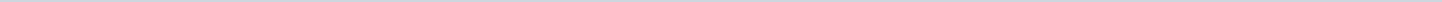 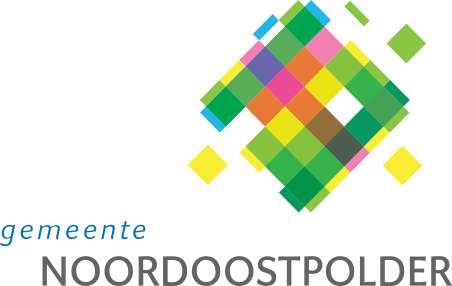 Gemeente NoordoostpolderAangemaakt op:Gemeente Noordoostpolder29-03-2024 06:06Politieke vragen1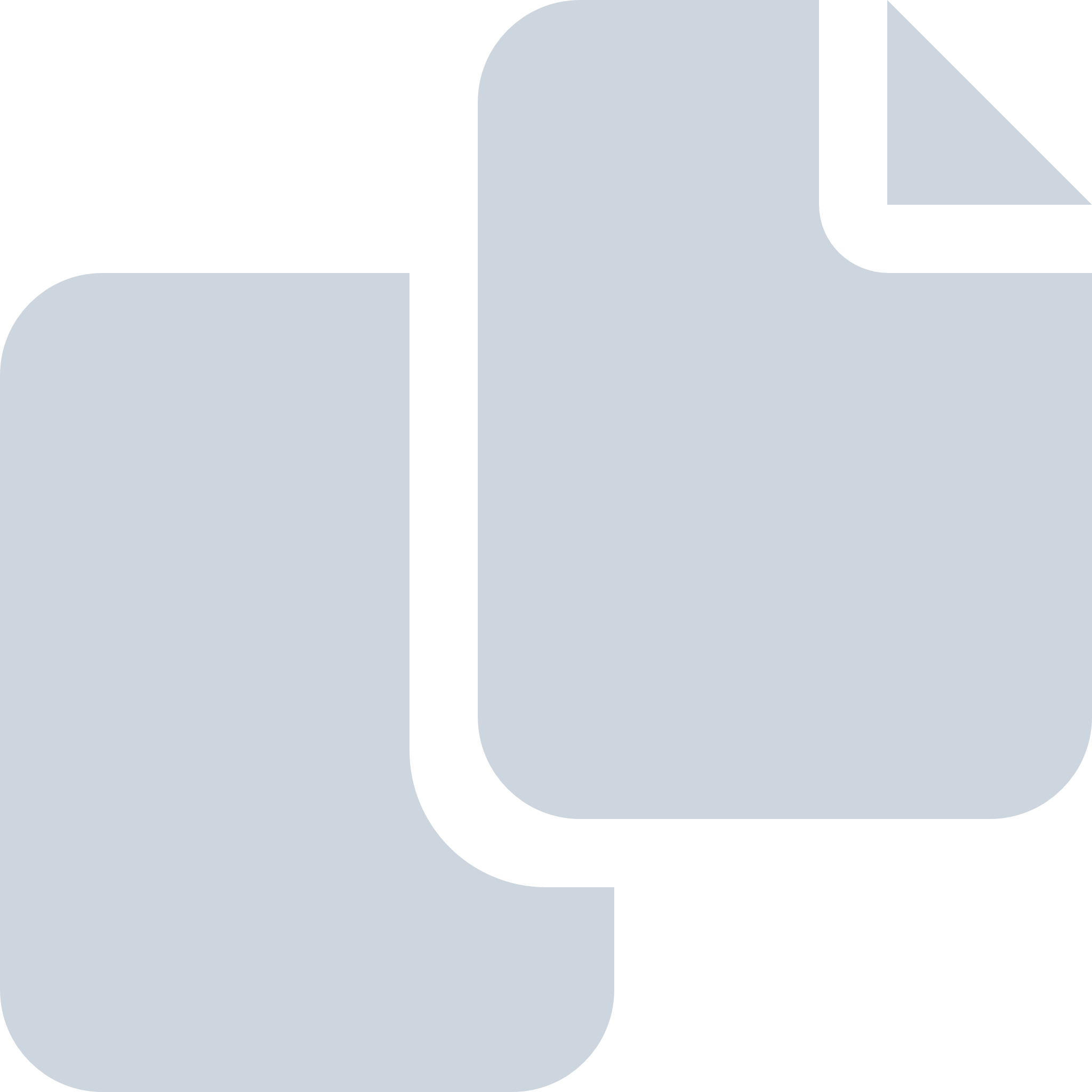 Periode: april 2021#Naam van documentPub. datumInfo1.E04 00 Beantwoording vragen CU-SGP over TONK22-04-2021PDF,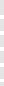 163,60 KB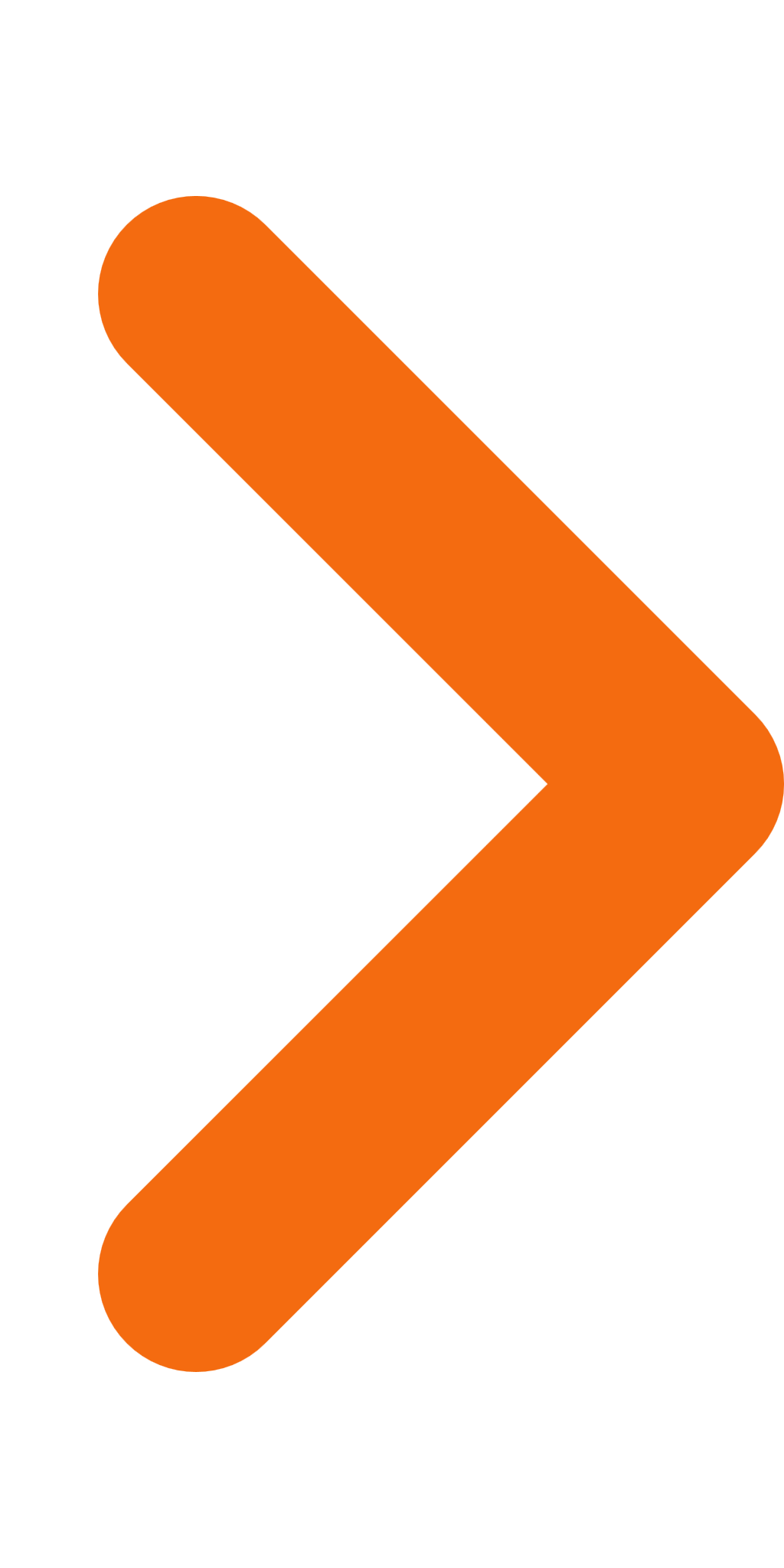 